Ek.2.1: 11.07.2019/04-02 gün ve sayılı Senato kararı ekidir.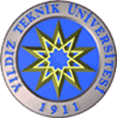 Yıldız Teknik ÜniversitesiSınav Yönergesi20.03.2019/01-07 gün ve sayılı Senato kararında kabul edilmiştir.Madde 1:Amaç Bu yönergenin amacı Yıldız Teknik Üniversitesi bünyesindeki ön lisans ve lisans programlarının sınavlarında uygulanacak usul ve esasları düzenlemektir.Madde 2: Kapsam Bu yönerge, Yıldız Teknik Üniversitesi’nde kayıtlı bütün ön lisans ve lisans düzeyindeki akademik birimlerinde öğrenim gören öğrenciler ve sorumlu öğretim elemanlarını kapsamaktadır.Madde 3: Dayanak Bu yönerge, temelde 2547 sayılı Yükseköğretim Kanunu ve “Yıldız Teknik Üniversitesi Önlisans ve Lisans Eğitim ve Öğretim Yönetmeliği’ hükümlerine dayalı olarak hazırlanmıştır.Madde 4: YöntemÖlçme Faaliyet TürleriSınavlar yazılı, test veya sözlü olarak; yüz yüze ya da elektronik ortamlardan yürütülür. Bu uygulamalar, dönem içerisinde öğrencilere sunulacak proje hazırlama çalışmaları, seminerler, sunumlar, uygulamalar, tasarım, laboratuvar ve benzeri araçları içerebilir.Kısa Sınav: Dersin öğrenim çıktılarını ölçmek için kullanılan kısa süreli ve dar kapsamlı sınavlardır. Her ders için ilgili dersin yürütücüsü tarafından uygulanır. Yarıyıl İçi (Ara, Vize) Sınavı: Dersin öğrenim çıktılarının ölçülmesi için o yarıyıl en az bir kere yapılan sınavdır. İlgili dersin yürütücüsü tarafından hazırlanır ve uygulanır. Yarıyıl Sonu (Final) Sınavı: Dersin öğrenim çıktılarının ölçülmesi için yarıyıl sonunda yapılan sınavdır. İlgili dersin yürütücüsü tarafından hazırlanır ve uygulanır.Bütünleme Sınavı: Yarıyıl Sonu Sınavı ile aynı niteliktedir. Ödev, Proje ve Diğer: Araştırma, problem çözme, kompozisyon-rapor yazma gibi faaliyetleri kapsar. Her ders için ilgili dersin yürütücüsü tarafından uygulanır. Genel Hükümler Öğrencilerin başarı notunun hesaplanmasında dikkate alınacak ara sınav, ödev, uygulama, yarıyıl sonu sınavı ve diğer çalışmaları kapsayan ders değerlendirme kriterleri ve her bir kriterin ağırlığı, ilgili öğretim elemanları tarafından her bir ders için eğitim – öğretim yılı başında belirlenir ve öğrencilere Bologna Bilgi Sistemi ile ilan edilir.Üniversite yönetimi tarafından belirlenen akademik takvim doğrultusunda ara sınav, yarıyıl sonu sınavı, bütünleme sınavı ve mezuniyet sınavlarına ilişkin planlamalar yapılır. Ara sınav ve yarıyıl sonu sınav programlarının en az 1 hafta öncesinden (bölüm web sayfasında) öğrencilere duyurulması gerekmektedir. Ara sınavlarda çift anadal programı ile anadal programının sınav takviminde çakışma olması halinde çift anadalı ders/derslerinden mazeret sınavı hakkı verilir. Yarıyıl sonu sınav takviminde çakışma olması halinde de mazeret sınavı hakkı verilmez.Mazeret sınavları, “Yıldız Teknik Üniversitesi Yarıyıl İçi Sınavları İçin Mazeretlerin Kabulü ve Mazeret Sınavlarının Yapılış Esasları”na uygun olarak yapılır.Mazeret sınavının günü ve saati, ilgili öğretim elemanı/bölüm başkanlığı tarafından öğrenciye bir hafta önceden duyurulur. Mazeret sınavı, dersin yürütücüsü veya görevlendirilen sınav gözetmeni tarafından sınav yönergesine göre yapılır. Mazeret sınavı, yarıyıl içi sınavı için yapılır. Yarıyıl içinde iki sınav yapılması durumunda öğrenci sadece bunlardan biri için mazeret sınavına girebilir. Devamsız öğrenciler yarıyıl sonu sınavlarına giremezler. (11.07.2019/04-02 gün ve sayılı Senato kararı ile eklenmiştir.)Yarıyıl sonu sınavları güz / bahar yarıyılı sonunu takip eden iki hafta içerisinde yapılır.Yarıyıl sonu sınavı için mazeret sınav hakkı verilmez.Yarıyıl sonu sınavına girmeyen öğrenciler vize notuna bakılmaksızın ilgili dersten başarısız (FF) sayılırlar. (11.07.2019/04-02 gün ve sayılı Senato kararı ile eklenmiştir.)Bütünleme sınavları, öğrencilerin koşullu başarılı ve başarısız (F0 hariç) oldukları dersler için yapılır. Bütünleme sınav notu final notu yerine geçer. Bütünleme sınavları “Yıldız Teknik Üniversitesi Eğitim-Öğretim Yönetmeliği Madde 30’a uygun olarak yapılır. Bütünleme sınavlarına giremeyen öğrencilere bu sınav için mazeret sınav hakkı verilmez.Yarıyıl sonu sınavına girmeyen öğrenci ilgili dersin bütünleme sınavına girebilir.Mezuniyet sınavlarına giremeyen öğrencilere bu sınav için mazeret sınav hakkı verilmez.Mezuniyet sınavları “Mezuniyet Sınavı ile İlgili Esasları”na uygun olarak yapılır.Öğrencilerin sınav sonuçlarına maddi itirazları “YTÜ Sınav Sonuçlarına Yapılacak İtirazlar İle İlgili Esaslar” uyarınca yapılır.Sınav EvraklarıDersin yürütücüsü, sınav sonunda gözetmenlerden sınav yoklama tutanağını (Ek-1) ve sınav evraklarını teslim alır.Sınav evrakları iki yıl süreyle bölüm başkanlığı/dersin yürütücüsü tarafından muhafaza edilir. Bu sürenin bitiminde imha edilebilir.Engelli öğrencilerin soru kâğıdında gerekli düzenlemeler dersin yürütücüsü tarafından yapılır. Engelli öğrencilerin sınavları, ihtiyaç duyulduğu takdirde ayrı bir ortamda yapılabilir.Madde 5: Sınavda Uyulacak KurallarSınavlar, dersin yürütücüsü tarafından koordine edilir; yürütücü sınav süresince sınav binasında bulunmak zorundadır.  5.1. Sınavlarda Öğrencilerin Uyması Gereken KurallarÖğrenciler, sınav programı ilan edildikten (bölüm web sayfası ve/veya bölüm panoları) sonra derslerin hangi gün, saat ve sınıfta olacağının takibinden kendileri sorumludur. Sınav başlamadan on dakika önce sınav salonunda bulunmalıdırlar. Öğrenci kimlik belgesi yanında bulunmayan öğrenciler sınava alınmazlar. Öğrenciler öğrenci kimlik belgelerini ve kimlik tespiti için T.C. kimlik kartı, nüfus cüzdanı, pasaport, ehliyet, vb. belgelerini sınav başlamadan önce oturdukları sıranın üzerine koymalı ve kimlik belgeleri sınav süresince gözetmenin görebileceği bir yerde durmalıdır. Sınavın başlamasını takip eden ilk 20 dakika içinde salona gelen öğrenciler sınava alınır. Bu öğrencilere ek süre verilmez. Sınav salonuna 20 dakikadan daha geç gelen öğrenciler sınava alınmaz. Öğrenciler, sınav görevlisinin tüm talimat ve uyarılarına uymak ile yükümlüdürler. Verilen talimatlara uymayan öğrencilerin bu durumu, disiplin soruşturmasına da dayanak olacak şekilde tutanakla tespit altına alınır. Sınav salonuna –aksi belirtilmediği sürece– cep telefonu, çağrı cihazı, telsiz, vb. haberleşme araçları ile cep bilgisayarı, saat fonksiyonu dışında fonksiyonu bulunan saat ile, her türlü bilgisayar özelliği bulunan cihazlarla, ayrıca kesici aletler, ateşli silahlar ve tehlike arz edecek teçhizatla sınava girmek yasaktır. Bu araçlarla sınava girmiş adayların sınavları geçersiz sayılacaktır.Sınavın başladığının sözlü olarak sınav gözetmeni tarafından duyurulması ve cevap kâğıtlarının dağıtılmaya başlanmasıyla sınav başlamış sayılır. Kopya olarak değerlendirilecek davranışlarda bulunan öğrencinin sınavı, kopya çektiği anda iptal edilir. Kopya eylemi hakkında sınav gözetmeni/gözetmenleri tarafından tutanak (Ek-3) düzenlenir. Öğrenciler, sınavın ilk 20 dakikası salondan çıkamaz. Sınav salonunda son iki öğrencinin kalması durumunda sınav bitimine kadar her iki öğrenci de salonda tutulur.Öğrenciler sınav kâğıtlarını teslim etmeden sınav salonundan çıkamaz. Sınav soruları ya da verilmiş yanıtlar, bir kâğıda yazılarak sınav salonundan çıkartılamaz. Bu amaca yönelik yapılan işlemler, kopya girişimi olarak değerlendirilir.5.2.  Sınavlarda Gözetmenlerin Uyması Gereken KurallarSınavlar, dersin yürütücüsünün gözetimi altında araştırma görevlileri, öğretim görevlileri, okutman ve öğretim üyeleri tarafından uygulanabilir. Gözetmenler, sınav başlamadan en geç on dakika önce sınav salonunda bulunmalıdırlar. Sınavın başında sınav süresi gözetmen(ler) tarafından duyurulmalıdır. Sınav salonlarında görev yapan gözetmen, sınavın sorunsuz bir şekilde yürütülmesinden sorumludur ve bu konuda tam yetkilidir. Sınıfta bulunan öğrenciler, sınav gözetmeninin uygun gördüğü düzende oturur. Gözetmenler sınavda öğrencilerin yerlerini bir sebep göstermeksizin değiştirebilir, sınav düzenini bozan öğrencileri salon dışına çıkarabilir.Sınav gözetmeni öğrencilerin kimliklerini kontrol etmelidir. Ek-1’de yer alan Sınav Yoklama Tutanağı öğrencilere imzalatılmalıdır. Kopya olarak değerlendirilecek davranışlarda bulunan öğrenciden kâğıdını sınav gözetmenine teslim etmesi istenmelidir ve Ek-3’de yer alan Sınav Kopya Tutanağı doldurulmalıdır. Sınav gözetmenleri tarafından tutanak tutularak disiplin kuruluna aktarılan bir eylemin kopya veya kopyaya teşebbüs olarak değerlendirilip değerlendirilemeyeceği, ilgili disiplin kurulunun takdiri dâhilindedir. Sınav görevine gelemeyecek olan gözetmenler, sınav saatinden önce ilgili bölüm başkanlığına durumunu bildirmelidir. Bu kişilerin yerine bölüm/sınav koordinatörlüğü başka bir öğretim elemanı görevlendirir. Gözetmenler sınav süresince sınav gözetimini aksatmamaya (Konuşma, telefon kullanımı, kitap okuma, vs.) özen göstermelidirler. Gözetmen, sınav sonunda sınav yoklama tutanağını (Ek-1) ve sınav evraklarını kontrol ederek dersin yürütücüsüne teslim eder.  Madde 6: Diğer HükümlerOturum şeklinde yapılmayan sınavlarda (proje, ödev vb.) öğrencilerin, ilgili öğretim elemanı tarafından belirtilen sınav kurallarına (teslim tarihi, şekli, formatı vb. ) uyması gerekmektedir.EKLEREK-1 Sınav Yoklama TutanağıEK-2 Sınav KağıdıEK-3 Sınav Kopya TutanağıEK- 1 Sınav Yoklama TutanağıEK- 2 Sınav Kağıdı EK- 3 Sınav TutanağıSINAV KOPYA TUTANAĞITUTANAK TUTULAN ÖĞRENCİ BİLGİLERİOLAYIN GERÇEKLEŞTİĞİ SINAV BİLGİLERİEKLER VE KOPYA MATERYALLERİGÖZETMENİN AÇIKLAMASIYILDIZ TEKNİK ÜNİVERSİTESİYILDIZ TEKNİK ÜNİVERSİTESİYILDIZ TEKNİK ÜNİVERSİTESİYILDIZ TEKNİK ÜNİVERSİTESİYILDIZ TEKNİK ÜNİVERSİTESİYILDIZ TEKNİK ÜNİVERSİTESİYILDIZ TEKNİK ÜNİVERSİTESİ………………………………………… FAKÜLTESİ / ………………………………………… BÖLÜMÜ………………………………………… FAKÜLTESİ / ………………………………………… BÖLÜMÜ………………………………………… FAKÜLTESİ / ………………………………………… BÖLÜMÜ………………………………………… FAKÜLTESİ / ………………………………………… BÖLÜMÜ………………………………………… FAKÜLTESİ / ………………………………………… BÖLÜMÜ………………………………………… FAKÜLTESİ / ………………………………………… BÖLÜMÜ………………………………………… FAKÜLTESİ / ………………………………………… BÖLÜMÜDersin Adı:Tarih/Saat:Tarih/Saat:Tarih/Saat:Derslik:Derslik:Derslik:Sınav TürüVize 1Vize 2MazeretMazeretFinalBütünlemeDersin Öğretim Üyesi:İmza:İmza:İmza:İmza:İmza:İmza:Gözetmen(ler):İmza:İmza:İmza:İmza:İmza:İmza:Sınava Giren Toplam Öğrenci Sayısı:Sınava Giren Toplam Öğrenci Sayısı:Sınava Giren Toplam Öğrenci Sayısı:Sınava Giren Toplam Öğrenci Sayısı:Sınava Giren Toplam Öğrenci Sayısı:Sınava Giren Toplam Öğrenci Sayısı:Sınava Giren Toplam Öğrenci Sayısı:S. NoÖğr. NoAd-SoyadİmzaS. NoÖğr. NoAd-Soyadİmza131232333434535636737838939104011411242134314441545164617471848194920502151225223532454255526562757285829593060YILDIZ TEKNİK ÜNİVERSİTESİYILDIZ TEKNİK ÜNİVERSİTESİYILDIZ TEKNİK ÜNİVERSİTESİYILDIZ TEKNİK ÜNİVERSİTESİYILDIZ TEKNİK ÜNİVERSİTESİYILDIZ TEKNİK ÜNİVERSİTESİYILDIZ TEKNİK ÜNİVERSİTESİ………………………………………… FAKÜLTESİ / ………………………………………… BÖLÜMÜ………………………………………… FAKÜLTESİ / ………………………………………… BÖLÜMÜ………………………………………… FAKÜLTESİ / ………………………………………… BÖLÜMÜ………………………………………… FAKÜLTESİ / ………………………………………… BÖLÜMÜ………………………………………… FAKÜLTESİ / ………………………………………… BÖLÜMÜ………………………………………… FAKÜLTESİ / ………………………………………… BÖLÜMÜ………………………………………… FAKÜLTESİ / ………………………………………… BÖLÜMÜÖğrencinin Adı Soyadı: Öğrenci No:Öğrenci No:Öğrenci No:İmza:İmza:İmza:Dersin Adı:Tarih/Saat:Tarih/Saat:Tarih/Saat:Sınav süresi:Sınav süresi:Sınav süresi:Sınav Türü:Vize 1Vize 2MazeretMazeretFinalBütünlemeUnvan Ad-Soyad:(Ders Yürütücüsü)Unvan Ad-Soyad:(Ders Yürütücüsü)Unvan Ad-Soyad:(Ders Yürütücüsü)Unvan Ad-Soyad:(Ders Yürütücüsü)Unvan Ad-Soyad:(Ders Yürütücüsü)Unvan Ad-Soyad:(Ders Yürütücüsü)Unvan Ad-Soyad:(Ders Yürütücüsü)YILDIZ TEKNİK ÜNİVERSİTESİ………………………………………… FAKÜLTESİ / ………………………………………… BÖLÜMÜTutanak Yeri :Tutanak Tarihi : Tutanak Tarihi : Tutanak Tarihi : Tutanak Tarihi : Tutanak Saati : Tutanak Saati : Tutanak Saati : Tutanak Saati : Tutanak Tutulan Sınıf :Tutanak Tutulan Sınıf :Tutanak Tutulan Sınıf :Tutanak Tutulan Sınıf :Tutanak Nedeni Tutanak Nedeni □ Doğrudan Kopya Çekilmesi □ Kopyaya Teşebbüs □ Kopya Verme □ Kopya Çekmeye Yardım Etme □ Sözlü-Yazılı Hakaret □ Darp Etme Adı soyadı:Öğrenci numarası:Kayıtlı olduğu bölüm:Ders Adı:Ders Kodu:Dönemi: 	 Güz			 BaharBuraya kopya sırasında yakalanan her türlü kitap, kopya kâğıdı, defter, cep telefonu vb. araçlar ile alınan sınav cevap kâğıdı yazılacaktır. Yukarıdaki formda belirtilen bilgiler doğrultusunda, tutanak nedeni tespit edilen öğrencinin Sınav İmza Tutanağına imzası alınmış ve işbu tutanak hazırlanarak öğrenci sınıftan dışarı çıkarılmıştır. Yukarıdaki formda belirtilen bilgiler doğrultusunda, tutanak nedeni tespit edilen öğrencinin Sınav İmza Tutanağına imzası alınmış ve işbu tutanak hazırlanarak öğrenci sınıftan dışarı çıkarılmıştır. Yukarıdaki formda belirtilen bilgiler doğrultusunda, tutanak nedeni tespit edilen öğrencinin Sınav İmza Tutanağına imzası alınmış ve işbu tutanak hazırlanarak öğrenci sınıftan dışarı çıkarılmıştır. Dersin YürütücüsüAd-SoyadimzaSınav GözetmeniAd-SoyadimzaAd-Soyadimza